T.CAYDINCIK KAYMAKAMLIĞI                                                                           AYDINCIK ANADOLU LİSESİ MÜDÜRLÜĞÜMİSYON, VİZYON VE TEMEL DEĞERLEROkul müdürlüğümüzün misyon, vizyon, temel ilke ve değerlerinin oluşturulması kapsamında öğretmenlerimiz, öğrencilerimiz, velilerimiz, çalışanlarımız ve diğer paydaşlarımızdan alınan görüşler, sonucunda stratejik plan hazırlama ekibi tarafından oluşturulan Misyon, Vizyon, TemelDeğerler;	Okulumuz	üst	kurulana	sunulmuş	ve	üst	kurul	tarafından onaylanmıştır.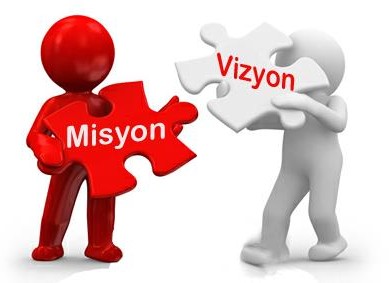 1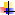 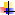 C-TEMEL DEĞERLERİMİZ: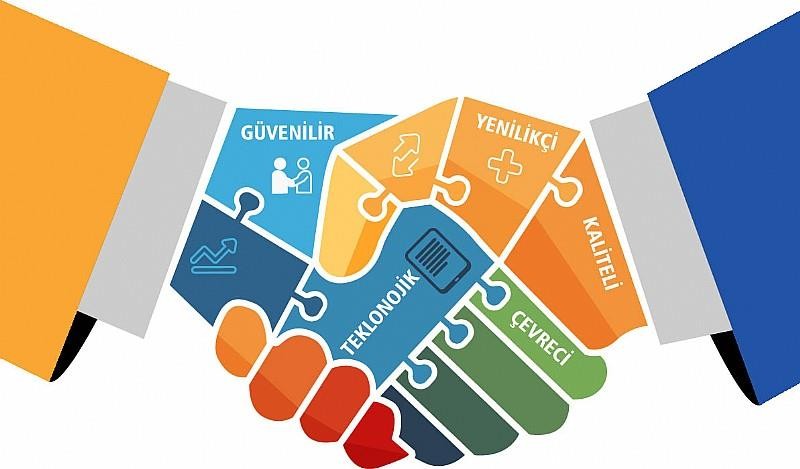 